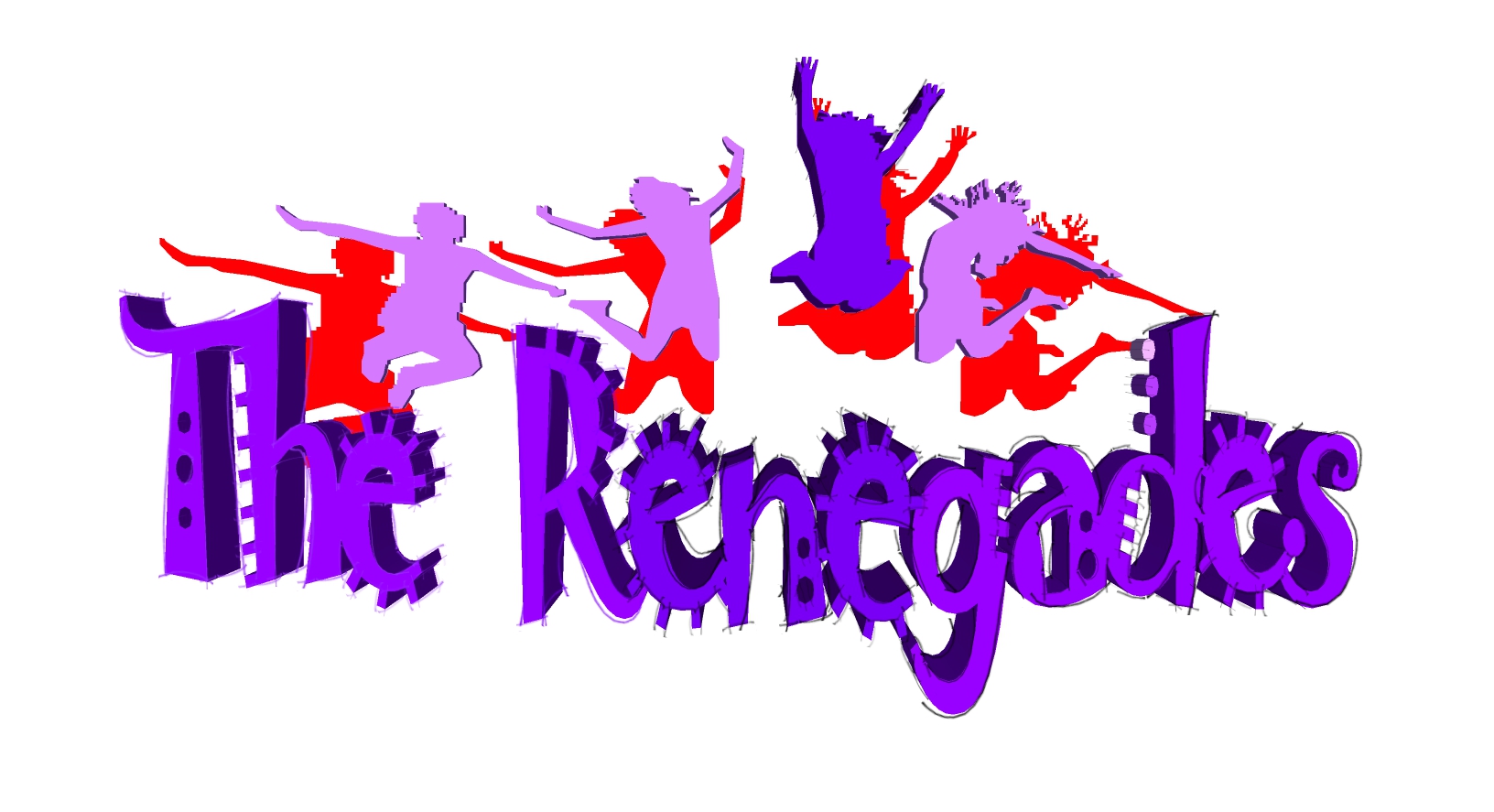 COVID-19 POLICYSAFETY REMAINS THE SOLE CONSIDERATIONIf you are feeling unwell, or anyone you live with is displaying symptoms of Covid-19, you must not attend the activity. Also, if you have been contacted by Track and Trace or know that you have been in contact with someone who has tested positive, please do not attend and isolate in line with government guidelines.Please do not car share unless you are from the same household or bubble. Please also note there will be no toilet facilities available.Parents are requested to stay in the car at pick up and drop off. All activities will be held outside where possible, or in properly risk assessed and ventilated buildings until Government guidelines change.  At that point new updated guidelines will be issued. All activities will be limited to a maximum of 13 children plus 2 leaders in an activity bubble(s). Where possible, groups will be kept in school year group bubbles, particularly when on public transport or a minibus.All interior group activities must be masked, even in the same year group bubble.  Exterior groups do not need to be masked but they do need to be distanced.All activities must be pre-booked – please use the Renegades Spond group to book. Anyone who has not booked will not be allowed to join in the activity. A weather/attendance check will be done the night before the planned activity and any changes communicated via WhatsApp.All attendees must be recorded as attending the activity either via the NHS App or names recorded for a fortnight for the purposes of track and tracing, according to the latest Government guidelines. 2m social distancing must always be adhered to unless you are with siblings, or with someone else from your household or school year bubble.If you have any suitable hand sanitiser or wipes please bring them with you. If you do not have any, you will be required to wash your hands with soap and water before and after any activity or use the sanitiser provided.You should always bring the following:
 	- hand sanitiser
 	- a mask
 	- waterproof jacket
 	- drinking bottle
 	- phone (if they have one)You must not share any equipment or personal itemsPlease take all rubbish/cleaning materials home with you and dispose of it there 										Updated June 2021